Yukarıda belirtilen öğretim üyesi kadrosuna başvuru yapmak istiyorum. Başvuruda istenen belgeler ekte olup herhangi bir kurum ya da kuruluşa karşı mecburi hizmet yükümlülüğüm bulunmamaktadır. Verdiğim bilgiler doğru olup aksi ispatlandığında başvurumun iptalini kabul ediyorum.                                                                                                                                                      Tarih - İmza1. Başvuru Dosyası: 3 adet fotoğraf,   Nüfus cüzdanı,  Lisans belgesi.   YL belgesi.  Doktora belgesi
 Doçentlik belgesi,      Askerlik durum belgesi  Özgeçmiş ve eserler listesi2. Eserler Dosyası:  …adet CD,     ….takım dosya Teslim eden									Teslim alan Ad, soyad, tarih, imza								Ad, soyad, tarih, imzaBURSA TEKNİK ÜNİVERSİTESİ REKTÖRLÜĞÜ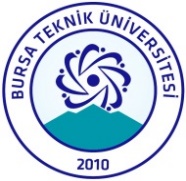 ÖĞRETİM ÜYESİ BAŞVURU FORMUKİŞİSEL BİLGİLERKİŞİSEL BİLGİLERKİŞİSEL BİLGİLERKİŞİSEL BİLGİLERTC Kimlik NofotoğrafAdı, SoyadıfotoğrafTebligat Adresi              fotoğrafAskerlik DurumuYaptı   Muaf   Tecilli Tecil Tarihi:Yaptı   Muaf   Tecilli Tecil Tarihi:fotoğrafDoğum Yerie-mail:fotoğrafDoğum Tarihi  cep tel:fotoğrafBAŞVURDUĞU BİRİMLE İLGİLİ BİLGİLERBAŞVURDUĞU BİRİMLE İLGİLİ BİLGİLERFakülteBölümAnabilim DalıKadro Unvanıİlan/Duyuru Başlama T.EĞİTİMLE İLGİLİ BİLGİLEREĞİTİMLE İLGİLİ BİLGİLEREĞİTİMLE İLGİLİ BİLGİLEREĞİTİMLE İLGİLİ BİLGİLERLisansYüksek lisansDoktoraÜniversiteFakülte/ EnstitüBölüm /ABDMezuniyet Tarihi HALEN ÇALIŞTIĞI KURUM BİLGİLERİHALEN ÇALIŞTIĞI KURUM BİLGİLERİ Kurum adı ve hizmet yılı